Publicado en  el 18/08/2016 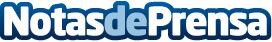 El Ministerio de Agricultura envía efectivos para controlar el incendio de Artá, en MallorcaSe han enviado un avión anfibio Canadair, dos hidroaviones de 3.100 litros y otro avión de carga en tierra. El Ministerio también ha enviado medios al incendio declarado en El Busto (Navarra) y Valtorres (Zaragoza)Datos de contacto:Nota de prensa publicada en: https://www.notasdeprensa.es/el-ministerio-de-agricultura-envia-efectivos_1 Categorias: Baleares Industria Alimentaria http://www.notasdeprensa.es